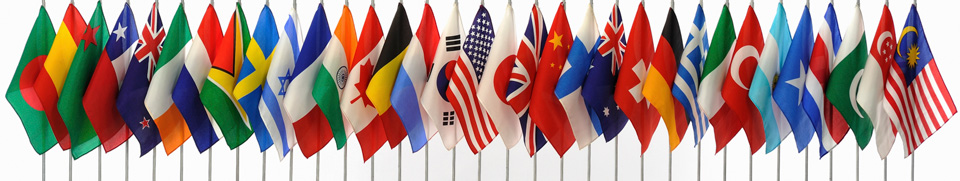 Course Length1/14/19  – 5/8/19Final Exam: Monday, 5/6/19 (8-11)Team Presentations:  5/6/19 (8-11)Description: A broad survey of international business and the challenges of globalization.Course Description: A broad survey of international business and the challenges of globalization.The course is a hybrid service learning class.  A description of service learning:Service Learning is “an educational experience in which students participate in an organized service learning activity that meets identified community needs and reflect on the service activity in such a way as to gain further understanding of course content, a broader appreciation of the discipline, and an enhanced sense of civic responsibility” (Bringle & Hatcher 222).Our service-learning community partner is the Mississippi Development Authority https://www.mississippi.org/ (International Trade Division). The service-learning project for GBU 355 is to develop a research briefing on a country. You will work in a team.  Completed projects are cataloged and forwarded to the Mississippi Development Authority’s International Trade Division. Course TextbookHill, C. W. L. and Hult, G.T.M. (2017). Global business today. (10 ed.). New York, NY: McGraw-Hill Irwin.  ISBN:  978-1-25984718-9.  The text is required for the class.  No online code is required. Course MaterialsWebsites and handouts are provided in the Moodle homepage for the course.  You are expected to review all materials that are provided and use those that are appropriate as resources for your service-learning project.Course ObjectivesIdentify globalization and the arguments for and against itDescribe country similarities and differences examining culture, political systems, and religious practiceDescribe the international ethics challenges of domestic and multinational firmsIdentify the main theories of international trade, the current practice in international tradeDistinguish between portfolio investment and foreign direct investmentRelate the importance of exchange markets and development of the monetary systemIdentify strategies of international businesses and match strategies with goalsExamine and determine appropriate entry modes Relate domestic operations management with international operations managementConduct research for a global organization with an end-result product for use by the Mississippi Development Authority.Develop a country attractiveness model based on research.Work in a team to produce a research report in a service-learning environment.Evaluate your own work and that of others through service-learning reflection.Academic HonestyMississippi College students should be scrupulously honest.  Dishonesty of any type, including cheating, plagiarism, furnishing false information, etc., is not tolerated.  Details about specific penalties are listed in the MC Student Handbook.  The MC Library furnishes helpful information about plagiarism and writing integrity. Submit your individual written homework to turnitin.com, an originality detection tool to check your own originality before you submit sections to the team. Use quotations sparingly, making certain that you cite and reference all sources of information.  Summarizing and paraphrasing is encouraged. Be sure to credit all sources of information in every homework that you turn in.  The rule of thumb is to have no more than 15% quoted material in your papers.  Always remember to reference the textbook.AccommodationIn order for a student to receive disability accommodations under Section 504 of the Americans with Disabilities Act, he or she must contact Student Counseling Services (SCS).  SCS will assist with information regarding the appropriate policy and procedure for disability accommodations before each semester or upon immediate recognition of the disability. Student Counseling Services is located in Alumni Hall Room #4 or you may contact them by phone at 601-925-7790.  The Program Coordinator, Holly Reeves, can be reached via email at hreeves@mc.edu and the Director of Student Counseling Services, Morgan Bryant at mbryant@mc.edu. Attendance PolicyAttendance in all classes is expected.  University policy is that a student will not receive a passing grade if absence exceeds 25% of the course. For class dates when we do not meet face to face, attendance is your team meeting. Note that attendance and participation are different.  Course Home Page and EmailClass announcements, homework, the week’s overview, the syllabus and discussion questions are all located in the GBU 355 course home page.   Access the course home page by going to the MC website (www.mc.edu).  From the “Quick Links” drop-down menu, select “MCMoodle” or just click on “Moodle” in the tool bar on the main page.  The courses that you are registered for will be displayed.  Click on GBU 355.  Once in, be sure to check the course home page frequently.  Announcements are posted in the News Forum and emailed to your MC email address at the time they are posted.  Check your MC email daily. Email the professor directly at kimmel@mc.edu.Exams and QuizzesThere are two exam scores – a midterm and a final.  The midterm will be administered in class.  Be on time for the exam with a pencil or pen.  Be prepared to leave all other materials, including your phone, at the front of the classroom. The final exam is the presentation of your team project.Chapter quizzes will take place during 15-20 minutes of class or may be administered as take-home exams which will take significantly longer than 20 minutes. Makeups are allowed for quizzes missed due to school travel, school activities, and doctor-excused illnesses and will be offered at times specified by the School of Business. The quiz will cover the chapter readings online resources in Moodle, and class activities.Global Business Research Paper – Service-Learning ProjectYour group will prepare a country analysis for the Mississippi Development Authority’s International Trade Division.  All team members are expected to participate, take a leadership role, and talk about the research throughout the course. Analyze the country location, complete the country attractiveness model, and provide an informed recommendation regarding the country’s potential for a Mississippi firm considering exporting or foreign direct investment using the template provided.  Adhere to APA writing standards and submit work as a Word file.Grades and ScoringScores for work will be posted within 7 days of the submission.   Comments are posted with your grades in the course homepage. Make an appointment at any time to talk about class work or to receive clarification.  Email questions directly to Dr. Kimmel (kimmel@mc.edu).Graded Assignment SummaryLate PolicyAssignments and extra credit are not accepted after their due date. If you are involved in athletics or other school functions that will cause you to miss class, work ahead of your travel so that they can be submitted on time or early. You are responsible to your project team. Assignments and due dates are also listed later in the syllabus. Online ResourcesLinks to online resources are in the Moodle homepage to help your understanding of the reading material, to link national and international agencies and organizations involved in international business, and to inform your project.  Use the textbook, the MC Library online, and these resources for your research. Do not use Wikipedia or other open source sites for your project.  If you have trouble finding the information you seek, ask Dr. Kimmel for help.ParticipationParticipation includes attending class, being actively engaged in the team project, discussion, and in-class team assignments. You are expected to be fully aware of current events in the U.S. and in the country you are researching. Project Assignments There are five (5) Service Learning Project assignments that complete the Global Business Research Paper.  Each homework assignment builds on the previous work, with the final homework (#5) being the finished project.  Use the template provided to build the project.  The entire template should be submitted every time, including those sections not yet completed. All team members should submit the work. There is a grading rubric for the project at the end of the syllabus. For APA format: http://library.mc.edu/help/citation_styles/.  MC Writing Center:  https://www.mc.edu/academics/departments/english/writing-center.Reflection AssignmentsGraded reflection assignments are due about a week after each project team submission. The reflection is an individual graded assignment. The reflection should answer the questions and adhere to the length requirement. Reflection requires no additional research but cause you to examine your performance and that of your teammates, in keeping with good managerial practices.	Team Presentation ExpectationsYour team will present your recommendation on the final exam day.  Prepare a PPT presentation according to the guidelines noted. This is a short (about 10 minutes) presentation of your recommendation, plus 5 minutes for questions. Each team member should be present, in business casual dress, and should present an equitable portion of the project.  Format of the presentationIntroductions of your team membersThe name of your countryAn overview of the country’s top imports and exports from/to the worldName the imports and exports Name the country’s top trade partnersAn overview of the U.S. and Mississippi’s current trade relationships with the countryImports/exportsForeign direct investmentIdeas about Mississippi products that would be good exports to the country.Ideas about products in the country that compete with Mississippi products.Your team’s recommendation (taken from the paper).Presentation and discussion of the country attractiveness model, including justification for the score your team has given.ConclusionTime for questionsMake a handout of your completed model to give to each member of the class.Additional notes on the handout should include the name of your country, team members’ names, and any important notes about the country.  The main focus of the handout is the detailed Country Attractiveness Model from your project.Summary of Assignment Types and DatesSummary of Class MeetingsService Learning Project Assignment Rubric (Submissions 1-5)Project Team Presentation Evaluation ProfessorDr. Sara B. KimmelService Learning PartnerMississippi Development AuthorityOffice: Self Hall 108Ahttps://www.mississippi.org/International Trade TeamDr. Kimmel’s Contact 601-925-7774 (O)601-201-8810 (C) Kimmel@mc.eduService Learning Partner ContactsRose BoxxRboxx@mississippi.orgVicky Watters MartinVwatters@mississippi.orgGaric BarrosseGbarosse@mississippi.orgOffice HoursM & F:  7-8:50 a.m., 11-1W: 1-5 p.m.Office HoursM-F: 8-5AssignmentNumberPoints perTotal percentageReflection Assignments 42.5010Quizzes (4 in class)410.0040Exams     Exam 1 (midterm)     Exam 2 (Final Project Presentation)210.0015.001015Service Learning Project 53.0015Participation (graded at end of course)10Total100Type of AssignmentDateReflection Assignments2/17, 3/10, 4/5, 4/28Quizzes (in class)2/11, 3/25, 4/8, 4/26Service Learning Project Submissions2/10, 3/3, 3/31, 4/19, 4/29Exam (midterm)3/4Presentation PowerPoint 5/1Team Final Presentations5/6Hybrid Days (Team meets in Library)2/8, 3/1, 3/29, 4/17Holidays (Class will not meet)MLK, Jr. Day – 1/21Spring Break – 3/11 – 3/17Easter – 4/22DateAssignmentOrientation/Introductions (1/14 – 1/20)1/14/19MondayClass meets for brief introductions and overview of syllabus and activities, and the service learning project. 1/16/19WednesdayClass meets to select team members and select research countries.  The team pledge will be handed out.1/18/19FridayTeam pledge will be finalized and turned in.  Discussion about globalization begins. Globalization debate roles will be assigned.MLK, Jr. Holiday and Globalization! (1/21 – 1/27)1/21/19MondayDr. Martin Luther King, Jr. Holiday.  Class will not meet.1/23/19WednesdayRead Chapter 1: Class meets for discussion about globalization.1/24/19LAST DAY TO DROP FULL SEMESTER CLASS WITH 100% TUITION REFUND.1/25/19FridayGlobalization debate reports presented by your team.Political, Economic, and Legal Systems (1/28 – 2/3)1/28/19MondayRead Chapter 2: Political, Economic & Legal Systems. Discussion about political, economic, and legal systems continues.  Be prepared to answer questions in class about the systems in your country.1/30/19WednesdayContinue Chapter 2 discussion and review of online resources.2/1/19FridayDiscussion about the projectEconomic Development (2/4– 2/10)2/4/19MondayRead Chapter 3:  National Differences in Economic Development. Class meets to continue discussion of national differences in economic development.2/6/19WednesdayClass meets to continue discussion of national differences in economic development and review online resources.2/8/19FridayService Learning Project #1 is due this weekend.  See Moodle for assignment.  All team members should submit the homework to Moodle. Teams will meet in the Library. Assignment should be submitted no later than 11:55 p.m. Sunday 2/10/19.Culture and Global HR ( 2/11 – 2/17)2/11/19MondayQuiz 1: Chapters 1-2-3 Quiz in class. (First 20 minutes).  Read Chapter 4 and Chapter 17:  Culture and Global Human Resource Management2/13/19WednesdayDiscussion of Chapters 4 & 17 continues. 2/15/19FridayDiscussion of Chapters 4 & 17 continues. Reflection Assignment #1 (Individual) is due Sunday 2/17/19 by 11:55 p.m. See the assignment questions in Moodle and submit to the link in Moodle.Ethics and CSR (2/18 – 2/24)2/18/19MondayRead Chapter 5:  Ethics, Corporate Social Responsibility, SustainabilityTeam assignment for Friday is handed out2/20/19WednesdayClass meets to continue discussion about Ethics, CSR, and Sustainability2/22/19FridayIn class team presentation – EthicsChapter 6:  International Trade Theory – Handout/Study GuidePolicy and Trade (2/25 – 3/3)2/25/19MondayRead Chapter 7:  Government Policy and International Trade2/27/19WednesdayRead Chapter 7:  Discussion continues about government policy and international trade.3/1/19FridayService Learning Project #2 is due this weekend.  See Moodle for assignment.  All team members should submit the homework to Moodle.  Your team will meet in the Library Assignment should be submitted no later than 11:55 p.m. Sunday, 3/3/19.Foreign Direct Investment (3/4 – 3/10)3/4/19MondayMidterm Exam in Class (Chapters 1-7, 17)3/6/19Wednesday.  Read Chapter 8: Foreign Direct Investment 3/8/19FridayReflection Assignment #2 is due this weekend.  Details about the assignment are in Moodle.  Submit the reflection no later than Sunday, 3/10/19 at 11:55 p.m.SPRING BREAKSpring Break (3/11 – 3/17/19Class will not meetRegional Economic Integration (3/18 – 3/24)3/18/19MondayRead Chapter 9:  Regional Economic Integration3/20/19WednesdayDiscussion about Chapter 9 continues.3/22/19FridayDiscussion about Chapter 9 continues.Foreign Exchange (3/25 – 3/31)3/25/19MondayQuiz #2:  Chapters 8-9 during first 20 minutes of class.Read Chapter 10:  The Foreign Exchange Market – Handout in class3/27/19WednesdayDiscussion about the Foreign Exchange and research countries3/29/19FridayTeams will meet to finalize S.L. Project #3Last Day to Drop a Full Semester ClassService Learning Project #3 is due this weekend.  See Moodle for assignment.  All team members should submit the homework to Moodle.  Teams will meet in the library. Assignment should be submitted no later than 11:55 p.m. Sunday, 3/31/19.International Monetary System (4/1 – 4/7)4/1/19MondayRead Chapter 11:  The International Monetary System  4/3/19WednesdayIMS Team Handout – will work on this in class to add to your project4/5/19FridayDiscussion about IMS – Be prepared to discuss your country in classReflection Assignment #3 is due this weekend.  Details about the assignment are in Moodle.  Submit the reflection no later than Sunday, 4/7/19 at 11:55 p.m.International Strategy (4/8 – 4/14)4/8/19MondayQuiz #3:  Chapters 10-11, First 20 minutes of classRead Chapter 12: The Strategy of International Business4/10/19WednesdayChapter 12 discussion continues4/12/19FridayChapter 12:  Strategy exercise in classForeign Market Entry and Methods (4/15 – 4/21)4/15/19MondayReview Chapters 13-14 :  Entering Foreign Markets & Exporting, Importing and Countertrade.  We will discuss both chapters this week in class.4/17/19WednesdayChapter 13-14 discussion continues4/19/19FridayService Learning Project #4 is due this weekend.  See Moodle for assignment.  All team members should submit the homework to Moodle.  Your team will meet in the library. Assignment should be submitted no later than 11:55 p.m. Sunday, 4/21/19.Production and Supply Chain (4/22 – 4/28)4/22/19MondayEaster Holiday – Class will not meet4/24/19Wednesday Review Chapter 15: Global Production & Supply Chain ManagementNotes for final sections and presentation will be handed out.4/26/19FridayQuiz #4:  Chapters 12-15:  First 20 minutes of classFinal discussions about projectReflection Assignment #4 is due this weekend.  Details about the assignment are in Moodle.  Submit the reflection no later than Sunday, 4/28/19 at 11:55 p.m.Final Project Presentation (4/29 – 5/5)4/29/19MondayService Learning Project #5 is due. See Moodle for assignment.  All team members should submit the homework to Moodle.  Assignment should be submitted no later than 11:55 p.m. Monday, 4/29. Class will not meet. Meet with your team.5/1/19WednesdayPowerPoint for final presentation is due.  Email the presentation to Dr. Kimmel (kimmel@mc.edu) no later than 12:00 noon 5/1/19. Only one team member should email the presentation.Class will not meet. Meet with your team.5/6/19MondayTeam Presentations in Class – this is your final exam. All members of the team should be able to extemporaneously discuss or ask questions about any aspect of the project.CriterionNeeds work0-8.5Satisfactory8.6 – 17.5Excellent 17.6 - 25Total0 - 25Uses resources provided Makes use of the text and appropriate online resources in Moodle and the MC LibraryDemonstrates understandingShows that resources online and in-text are understood and can be used in the appropriate context in the written sections of the project.Is well written Grammar and punctuation are correct, the project is well-expressed and makes use of appropriate business language.Follows APA formatFor assistance, visit the MC Writing Center located in the Library.Total100CriterionNeeds work0-8.5Satisfactory8.6 – 17.5Excellent 17.6 - 25Total0 - 25RecommendationKnowledge is applied, logical, and well supported.Professional appearanceTeam members dressed appropriately.Professional delivery & response to questionsTeam is organized, demonstrates command of material and communication skills. Team members demonstrate knowledge of the various components of the project.HandoutModel is clear, adheres to requirements, and supports team’s recommendation.Total100